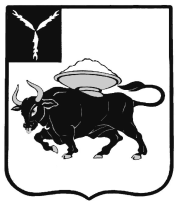 МУНИЦИПАЛЬНОЕ ОБРАЗОВАНИЕ ГОРОД ЭНГЕЛЬСЭНГЕЛЬССКОГО МУНИЦИПАЛЬНОГО РАЙОНАСАРАТОВСКОЙ ОБЛАСТИЭНГЕЛЬССКИЙ ГОРОДСКОЙ СОВЕТ ДЕПУТАТОВРЕШЕНИЕот 27 декабря 2017 года                                                                                                   № 495/01                                                                                          Восемьдесят девятое заседаниеО внесении изменений в Порядок образования и деятельности в органах местного самоуправления муниципального образования город Энгельс Энгельсского муниципального района Саратовской области комиссии по соблюдению требований к служебному поведению муниципальных служащих и урегулированию конфликта интересов, утвержденный решением Энгельсского городского Совета депутатов от 30 марта 2016 года № 305/01В соответствии с Федеральным законом от 25 декабря 2008 года № 273-ФЗ 
«О противодействии коррупции»,  Указом Президента РФ от 19 сентября 2017 года № 431 «О внесении изменений в некоторые акты Президента Российской Федерации в целях усиления контроля за соблюдением законодательства о противодействии коррупции», Уставом муниципального образования город Энгельс Энгельсского муниципального районаЭнгельсский городской Совет депутатовРЕШИЛ:         1. Внести в Порядок образования и деятельности в органах местного самоуправления муниципального образования город Энгельс Энгельсского муниципального района Саратовской области комиссии по соблюдению требований к служебному поведению муниципальных служащих и урегулированию конфликта интересов, утвержденный решений Энгельсского городского Совета депутатов от 30 марта 2016 года №305/01 «О реализации на территории муниципального образования город Энгельс Энгельсского муниципального района Саратовской области  законодательства Российской Федерации о противодействии коррупции» следующие изменения:1.1. Абзац четвертый пункта 2.3. изложить в следующей редакции:«В состав Комиссии могут по согласованию включаться представители научных организаций, образовательных организаций высшего образования, других организаций, приглашаемые органом местного самоуправления муниципального образования город Энгельс в качестве - специалистов по вопросам, рассматриваемым Комиссией.».1.2. Пункт 2.7 изложить в следующей редакции:«2.7. Специалисты, указанные в абзаце четвертом пункта 2.3. включаются в состав Комиссии на добровольной основе.». 1.3. Подпункт «д» пункте 3.3. изложить в следующей редакции:д) поступившее в соответствии с частью 4 статьи 12 Федерального закона от 25 декабря 2008 года № 273-ФЗ «О противодействии коррупции» и статьей 64.1 Трудового кодекса Российской Федерации уведомление коммерческой или некоммерческой организации о заключении с гражданином, замещавшим должность муниципальной службы, трудового или гражданско-правового договора на выполнение работ (оказание услуг), если отдельные функции управления данной организации входили в его должностные (служебные) обязанности, исполняемые во время замещения должности в органе местного самоуправления,   при условии, что указанному гражданину Комиссией ранее было отказано во вступлении в трудовые и гражданско-правовые отношения с указанной организацией или что вопрос о даче согласия такому гражданину на замещение им должности в коммерческой или некоммерческой организации либо на выполнение им работы на условиях гражданско-правового договора в коммерческой или некоммерческой организации комиссией не рассматривался.».1.4.Пункт 4.3. абзацем вторым-пятым следующего содержания:«Мотивированные заключения должны содержать:а) информацию, изложенную в обращениях или уведомлениях;б) информацию, полученную от государственных органов, органов местного самоуправления и заинтересованных организаций на основании запросов;в) мотивированный вывод по результатам предварительного рассмотрения обращений и уведомлений, указанных в абзацах втором, четвертом   подпункта «б» пункта 3.1. и подпункте «д» пункта 3.1. настоящего Положения или иного решения.».2. Настоящее решение подлежит официальному опубликованию.            3. Настоящее решение вступает в силу со дня официального опубликования.Глава муниципального образования город Энгельс                                                                                С.Е. Горевский